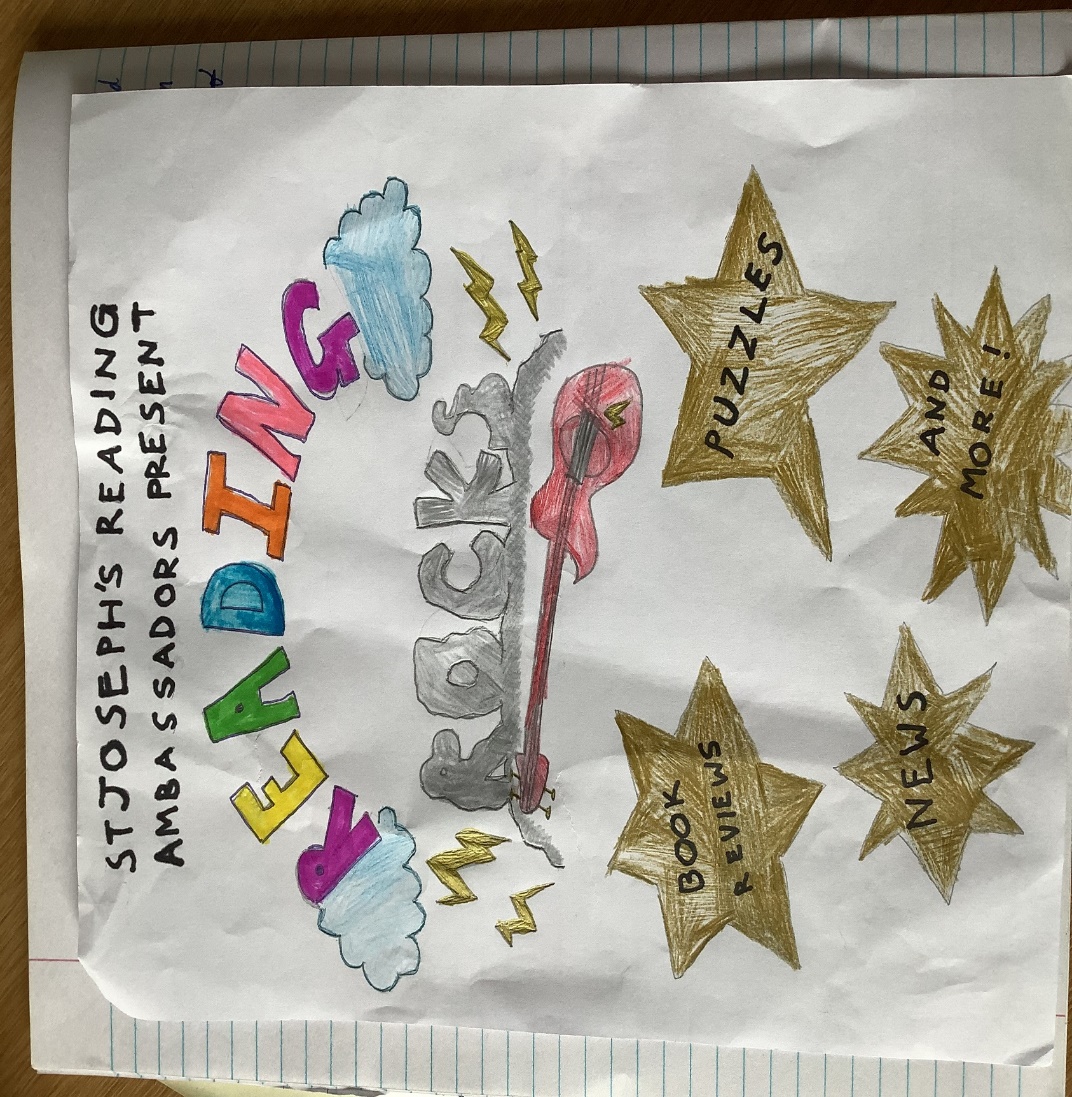 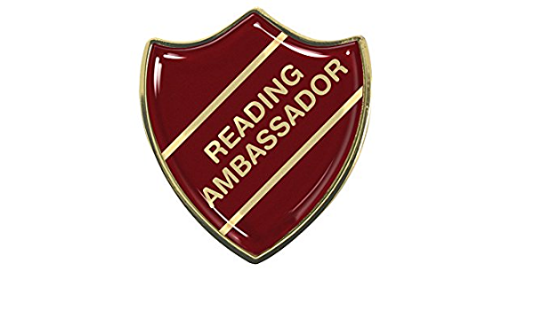 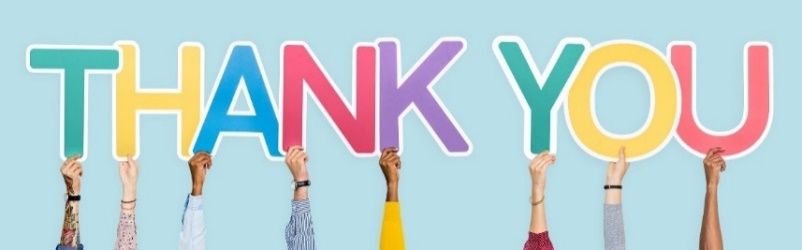 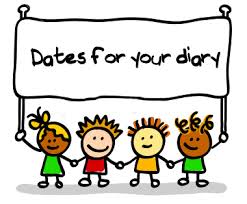 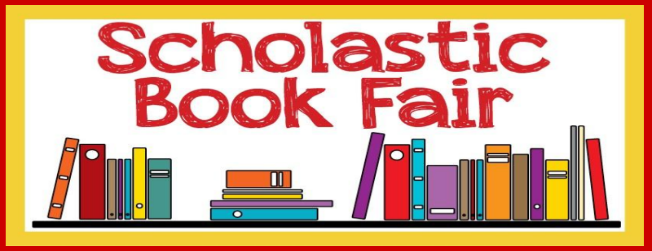 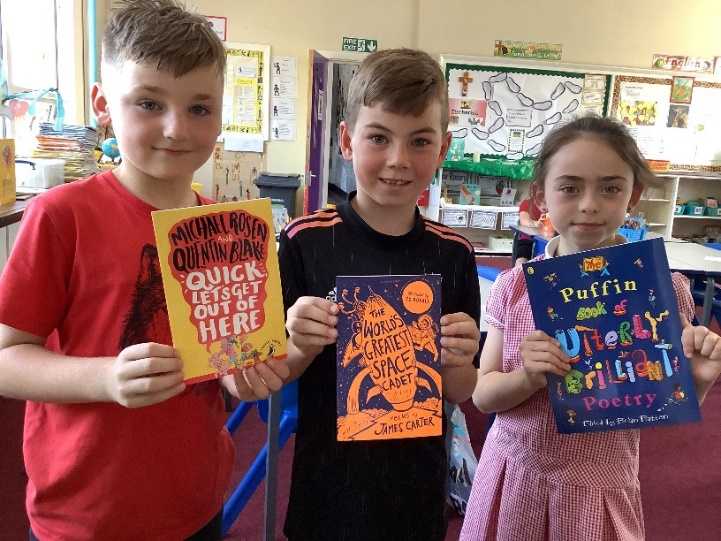 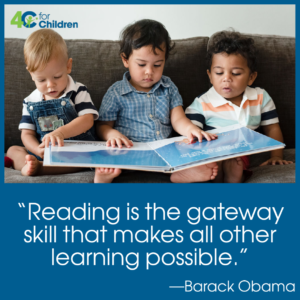 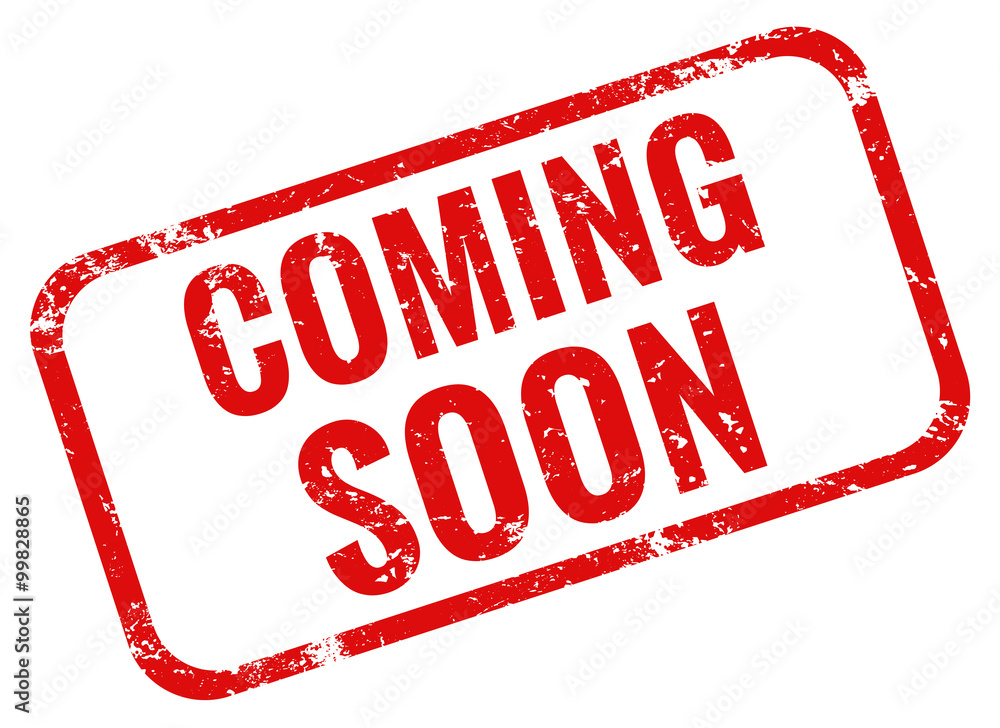 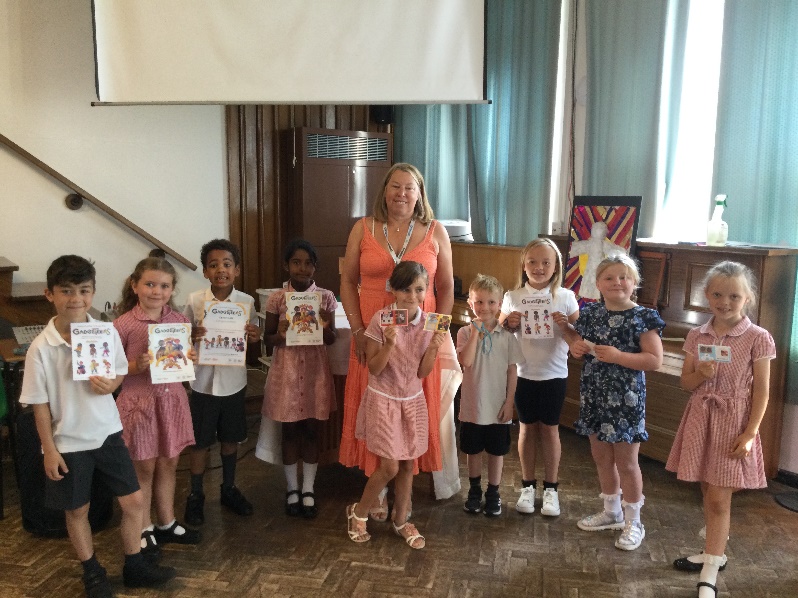 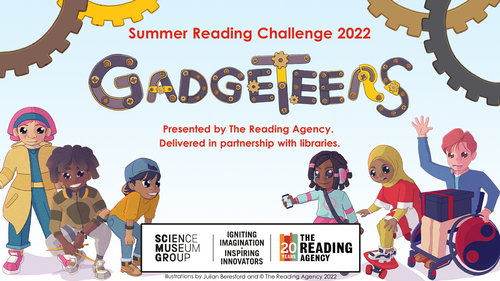 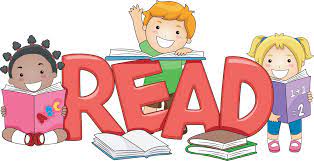 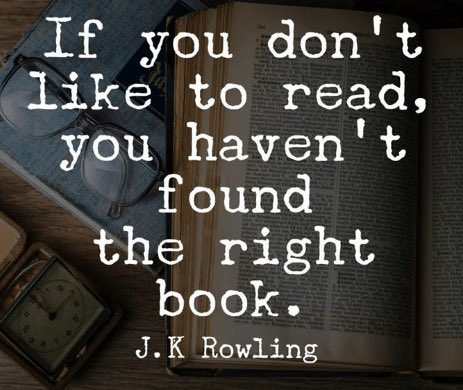 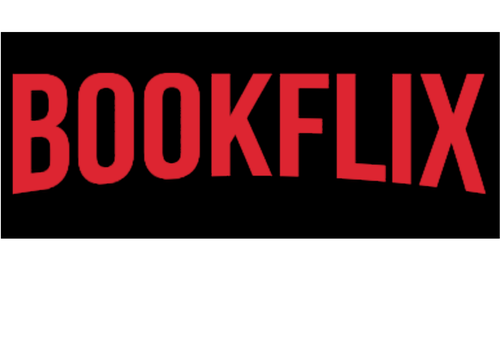 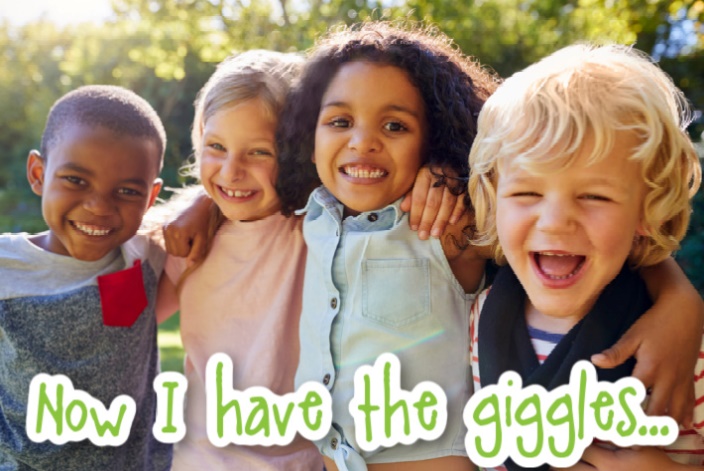 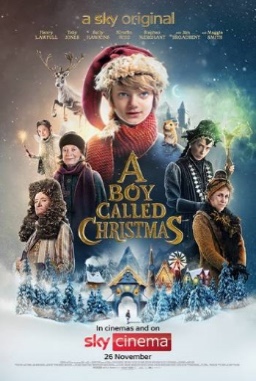 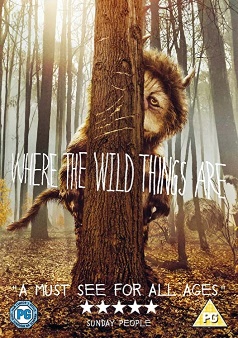 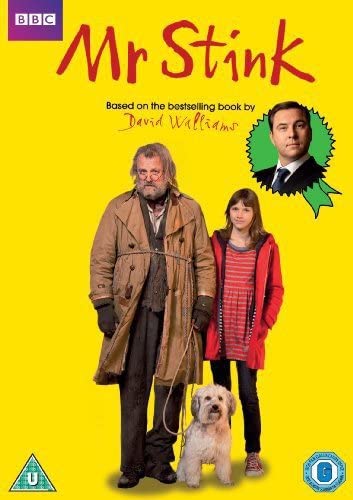 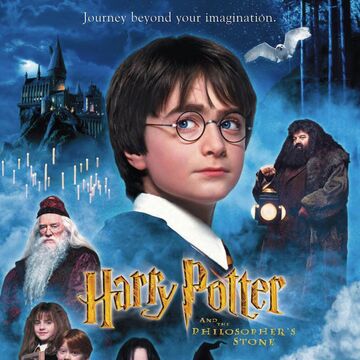 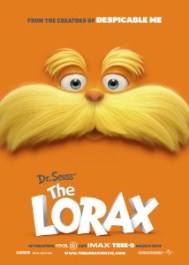 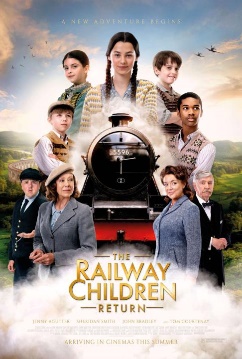 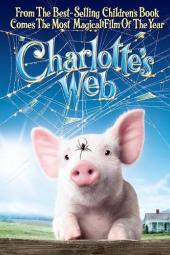 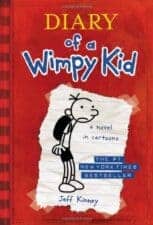 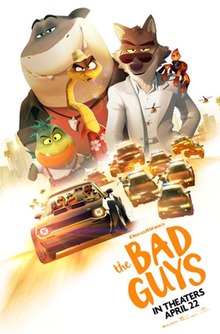 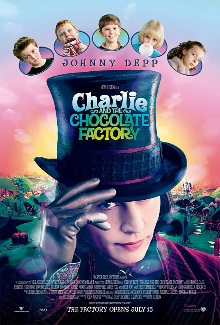 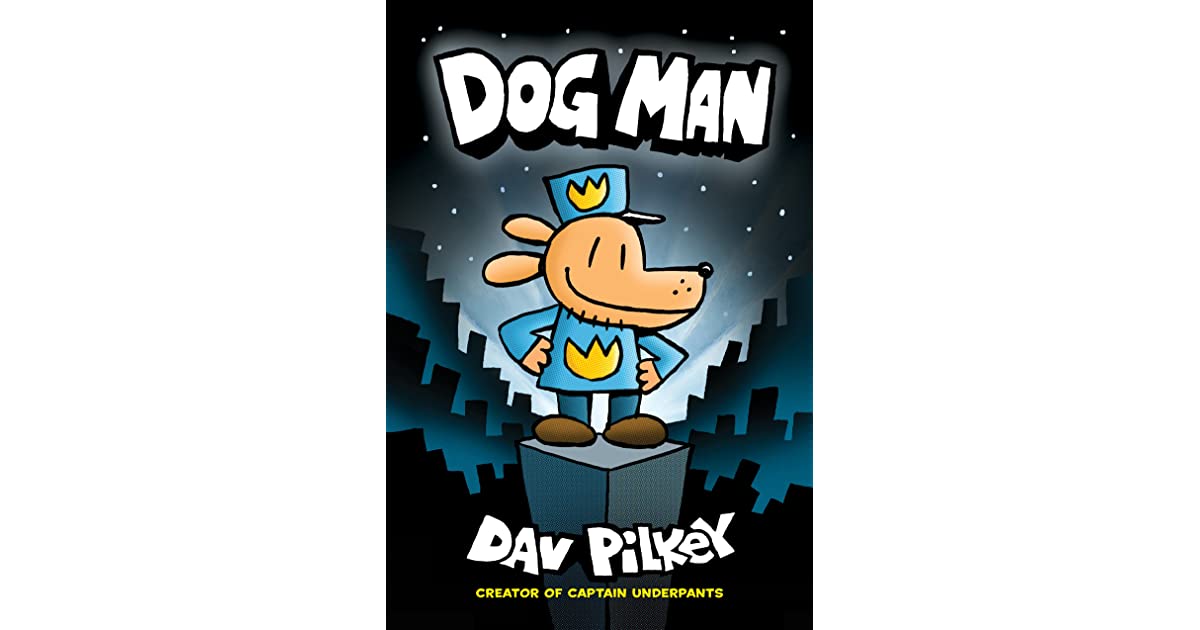 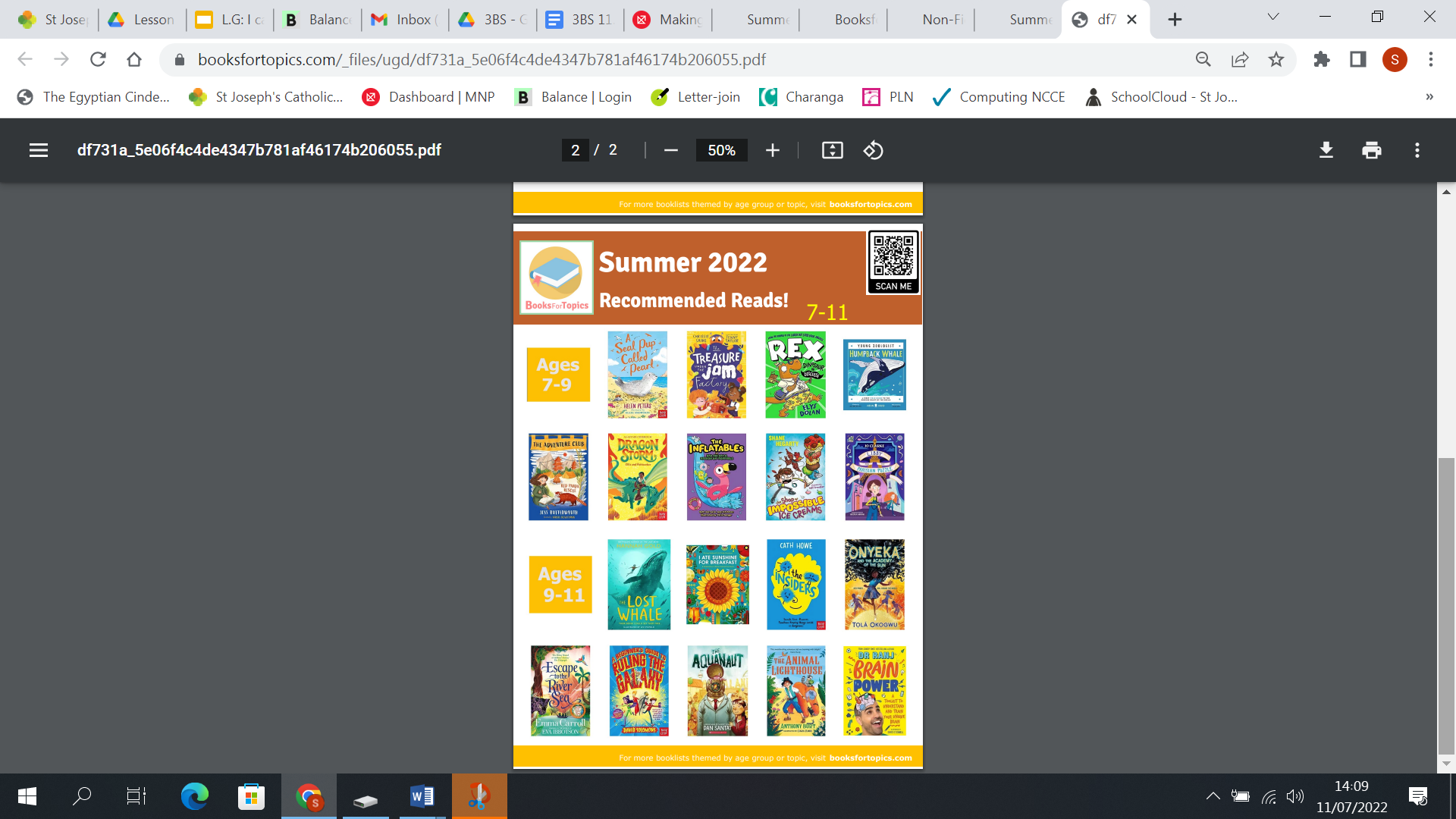 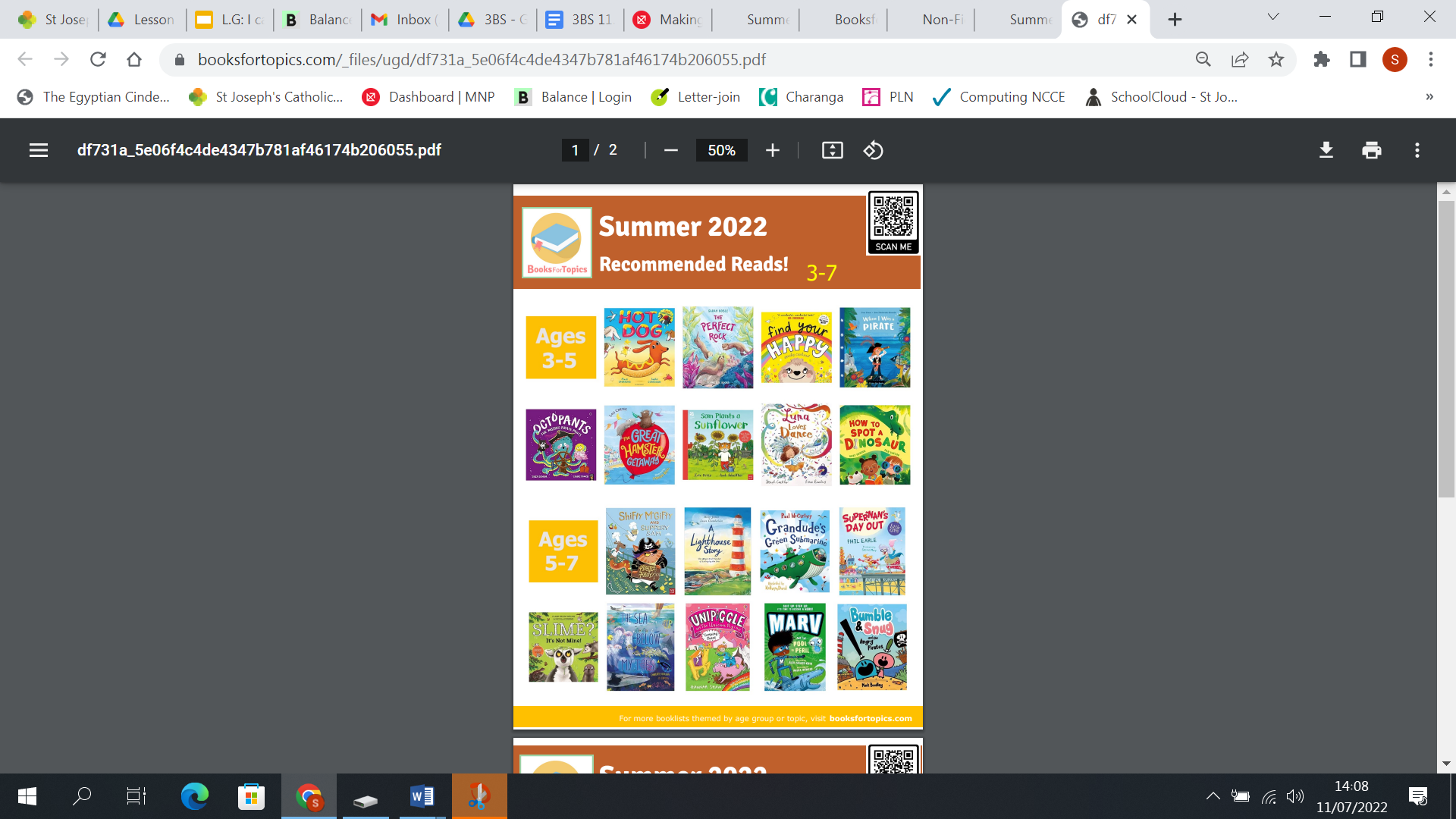 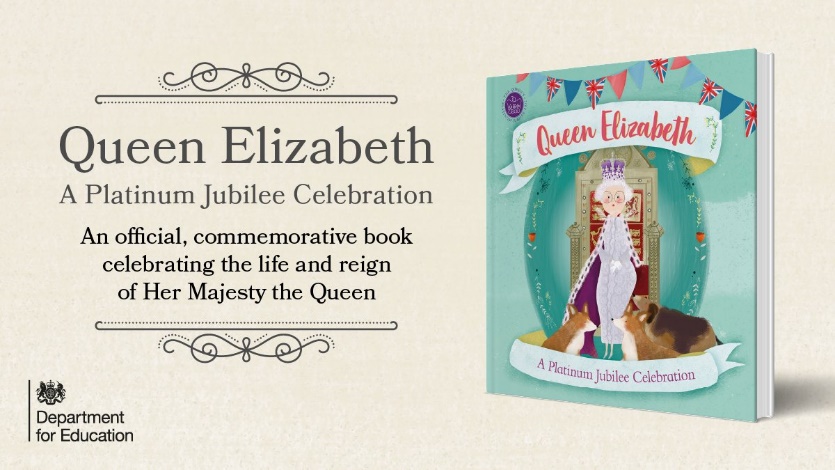 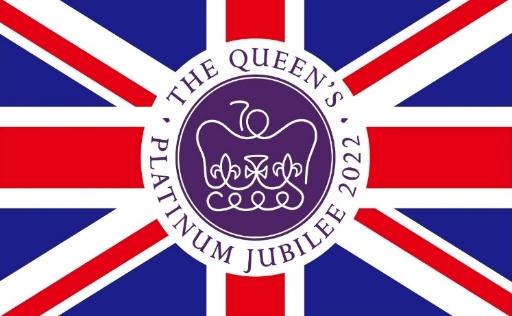 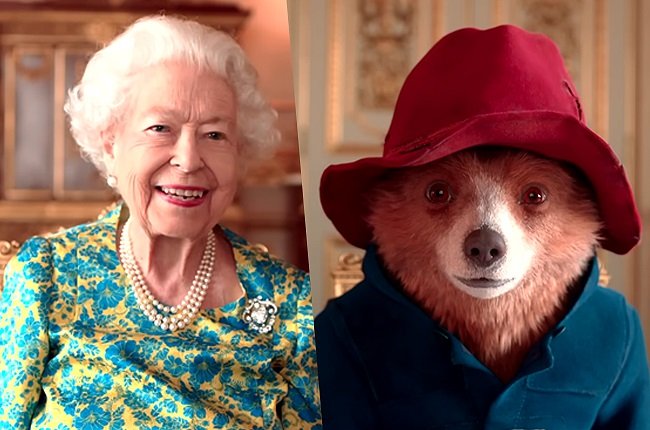 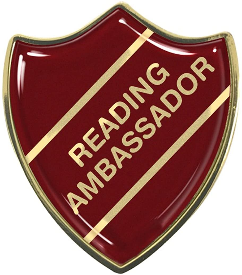 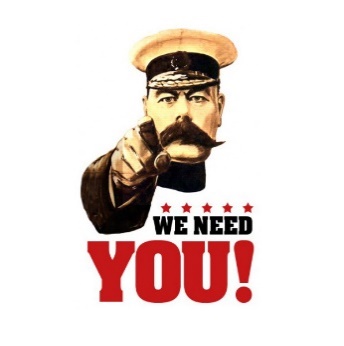 Do YOU have what it takes to be a St Joseph’s Reading Ambassador?Being a Reading Ambassador is all about reading for pleasure and sharing the deep enjoyment of reading a great book with others. Reading Ambassadors are voted for by their class based upon their love of reading and their enthusiasm for sharing this. Now is the time to start thinking about whether YOU would like to apply for this exciting role in September 2022.Our Reading Ambassadors:Ensure that books in class book areas and around the school are looked after and are always tidy, inviting and up to dateCreate displays around the school, encouraging other children to find out about new authors, celebrated authors and different booksRun reading assemblies to remind children to read at home regularlyAttend meetings to share ideas about reading with othersHelp to run school book fairs and organise World Book WeekHelp to purchase new books using the funds raised from our reading events and generous PTARead and review books and help other children through their recommendations – via our school Twitter accountIf you are interested in becoming a Reading Ambassador next year:Create an A3 poster over the summer holidays that shows what you are like as a reader, what you enjoy reading, when you usually read and where you like to readPrepare a short presentation for your class and be prepared to answer their questions about readingTake part in an election – your class will then vote for their Reading Ambassadors.DateEventThursday 6th OctoberNational Poetry Day10th-14th OctoberUsborne Sponsored Read2nd NovemberNational Non-Fiction Day14th -18th NovemberNursery Rhyme Week27th Feb- 3rd MarchWorld Book Week20th – 26th MarchShakespeare Week26th June – 30th JuneScholastic Book Fair3rd – 7th JulyPoetry Recital10th JulyLaunch of Summer Reading Challenge